19th January 2022Members of Peacehaven Town Council are summoned to the Council meeting to be held in the Main Hall, Community House, Peacehaven, on Tuesday 25th January 2022 at 7.30pm.
Tony Allen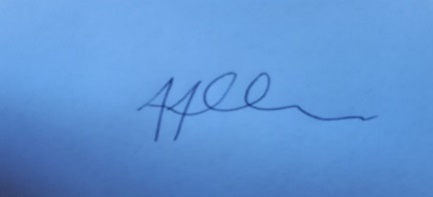 Town ClerkA G E N D AC850 Mayor’s/Chairman’s announcements.C851 Public session. Members of the public may ask questions on any relevant Council matter. Please email the Town Clerk if you wish to attend this meeting.Presentation of Mayor’s Certificate of Appreciation to Helen Attree.Other public matters.C852 To approve apologies for absence.C853 To receive declarations of interests.C854 To adopt the public minutes of the Council meeting held on the 9th November 2021.C855 To ratify actions, receive minutes, Chairmen’s reports and referrals fromCommittees & Working Parties.Policy & Finance Committee:-To receive the financial report, authorise payments and signing of Bank Reconciliation.To receive the public meeting minutes of the 26th October 2021.To receive the public meeting minutes of the 7th December 2021.To note the draft public meeting minutes of the 18th January 2022.To approve the 2022/23 budget & precept request to LDC.To move 4164/330 (trade refuse) from LAE to 4164/200 under Planning & Highways.To amend the name of EMR 357 from Pavilion Roof & Boiler to HUB Improvements.To rebadge the Climate Change EMR of £5K from CO2 survey purpose to a general expenditure purpose.To seek approval for £10,000 to be moved from general reserves to a vehicles reserve.To agree and authorise the full return of indoor markets subject to finding willing hirers.Planning & Highways Committee:-To receive the public meeting minutes of the 2nd November 2021.To receive the public meeting minutes of the 23rd November 2021.To note the draft public meeting minutes of the 14th December 2021.Personnel Committee:-To receive the public meeting minutes of the 4th November 2021.To receive the public meeting minutes of the 16th December 2021.To note the draft public meeting minutes of the 20th January 2022.Leisure, Amenities & Environment Committee;-To receive the public meeting minutes of the 19th October 2021.To note the draft meeting minutes of the 30th November 2021.Civic & Community Events Committee.Business Development & Communications Committee:-To receive a report from the Clerk re. the concerns of some Councillors regarding the operation of this Committee.To receive the notes of the meeting held on the 15th December 2021.To receive a report and approve recommendations on moving forwards with an approved Business Plan and Committee Terms of Reference.Renewable Energy options for Peacehaven Town Council – to receive a report and agree recommendations.The Welcome Back Fund – to receive a report and agree recommendations.Working Party reports:-PTC Climate Change Working Party:-To receive WP Action Plan and report.PTC Libraries Working Party.Youth Working Party.CCTV Working Party.History Working Party.C856To receive a report and minutes from the Neighbourhood Development Plan Steering Group.C857 To receive reports from representatives to outside bodies.C858 Motion Proposed by Cllr R White, and Seconded by Cllr C Gallagher, that Peacehaven Town council supports the ‘20’s Plenty for East Sussex’ campaign and proposed actions.C859 Motion Proposed by Cllr D Seabrook that Council investigates getting a Public Space Protection Order put in place in Centenary Park under the Anti-social Behaviour, Crime and Policing Act 2014In accordance with Standing Order 3(d) and the Public Bodies (Admission to Meetings) Act 1960, Section 1, in view of the confidential nature of the business to be transacted, the public and press are excluded from the discussion of the following items:-C860 To adopt the confidential minutes of the Council meeting held on the 9th November 2021C861 Policy & Finance Committee:-To receive the confidential meeting minutes of the 26th October 2021.To receive the confidential meeting minutes of the 7th December 2021.To note the draft confidential meeting minutes of the 18th January 2022.C862 Personnel Committee:-To receive the confidential meeting minutes of the 4th November 2021.To receive the confidential meeting minutes of the 16th December 2021.To note the draft confidential meeting minutes of the 20th January 2022.To discuss confidential staffing matters and agree actions required.C863 Leisure, Amenities & Environment Committee;-To receive the confidential meeting minutes of the 19th October 2021.C864 Date of next meeting - Tuesday 15th March 2022 at 7.30pm.CONFIDENTIAL